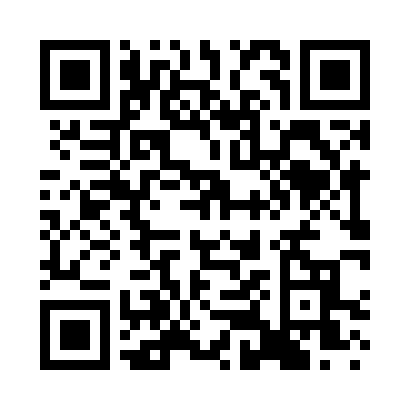 Prayer times for Sodus Center, New York, USAMon 1 Jul 2024 - Wed 31 Jul 2024High Latitude Method: Angle Based RulePrayer Calculation Method: Islamic Society of North AmericaAsar Calculation Method: ShafiPrayer times provided by https://www.salahtimes.comDateDayFajrSunriseDhuhrAsrMaghribIsha1Mon3:455:321:125:178:5210:392Tue3:465:331:125:178:5110:393Wed3:475:341:135:178:5110:384Thu3:485:341:135:178:5110:375Fri3:485:351:135:188:5110:376Sat3:495:351:135:188:5010:367Sun3:505:361:135:188:5010:358Mon3:525:371:135:188:4910:359Tue3:535:381:135:188:4910:3410Wed3:545:381:145:188:4910:3311Thu3:555:391:145:188:4810:3212Fri3:565:401:145:178:4710:3113Sat3:575:411:145:178:4710:3014Sun3:595:421:145:178:4610:2915Mon4:005:421:145:178:4610:2816Tue4:015:431:145:178:4510:2717Wed4:035:441:145:178:4410:2518Thu4:045:451:145:178:4310:2419Fri4:055:461:145:178:4210:2320Sat4:075:471:155:168:4210:2221Sun4:085:481:155:168:4110:2022Mon4:105:491:155:168:4010:1923Tue4:115:501:155:168:3910:1724Wed4:135:511:155:158:3810:1625Thu4:145:521:155:158:3710:1526Fri4:155:531:155:158:3610:1327Sat4:175:541:155:148:3510:1128Sun4:185:551:155:148:3410:1029Mon4:205:561:155:148:3310:0830Tue4:225:571:155:138:3210:0731Wed4:235:581:145:138:3010:05